Требования к оформлению материаловДля участия в конференции до 15. 04. .2017 г. необходимо предоставить материалы в объеме до трёх страниц текста формата А4. Текстовый редактор – MS Word 6.0 и выше. Шрифт – Times New Roman, размер – . Поля: левое – , правое, верхнее, нижнее – . Абзац – .Номера страниц не проставляются.Индекс УДК – отдельной строкой.В следующей строке прописными буквами пишутся инициалы и фамилия автора или авторов, но не более двух соавторов. В следующей строке – государство, город, название учреждения (аббревиатура). В следующей строке прописными буквами пишется название работы (не более двух строк). Авторы и названия выделяются полужирным шрифтом. Каждая из перечисленных выше строк пишется с нового абзаца, выравнивая по левой стороне без точки в конце. Далее размещается текст тезисов с обязательным выравниванием по ширине. Интервал между строками – одинарный.Ссылки на источники в порядке их упоминания оформляются в тексте цифрами в квадратных скобках, например: [2, с. 35]. Информацию о каждом источнике необходимо печатать с нового абзаца согласно ГОСТ. Планируется публикация электронного сборника докладов конференции. Тексты статей необходимо отправить до 15. 04. 2015 г. по электронной почте на адрес организационного комитета. Программа конференции, а позже и сам электронный сборник конференции будут разосланы всем участникам конференции по электронной почте.Ответственность за грамотность, содержание, заимствования несут авторы и их научные руководители.Оргкомитет предусматривает возможность отклонения материалов, не соответствующих тематике конференции и высокому уровню уникальности текста. Оргкомитет может отказать в приёме материалов без объяснения причин.Участие в конференции не предусматривает организационный взнос.Образец оформления материаловУДКИНИЦИАЛЫ. ФАМИЛИЯ (ФАМИЛИИ)Республика Беларусь, Брест, УО «БрГУ имени А. С. Пушкина»НАЗВАНИЕ ДОКЛАДАТекст ----------------------------------------------------------------------------------------------------------------------------------------------------Список литературы1. ----------------------------------------------------------------------------------------------------------------------------------------2. ----------------------------------------------------------------------------------------------------------------------------------------Рабочие языки конференции: белорусский, русский.Информация о конференции:Секретариат конференции:Иванчина Ольга Николаевна (ответственный секретарь)тел. (8 0162) 21-71-31 (кафедра уголовно-правовых дисциплин), моб. тел.: +375-29-520-31-12 (МТС)e-mail: onivanchina@mail.ruПочтовый адрес:Брестский государственный университет имени А. С. Пушкинабул. Космонавтов 21, ауд. 315а, 315б,кафедра уголовно-правовых дисциплин224016 г. Брест, Республика БеларусьУО «Брестский государственный университет имени А. С. Пушкина»Кафедра уголовно-правовых дисциплинДискуссионный клуб БрГУ имени А. С. ПушкинаОтдел по делам религий и национальностей Брестского облисполкома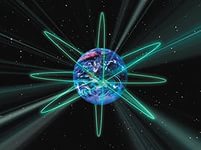 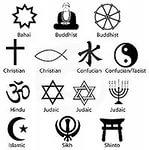 Межвузовская студенческая научно-практическая конференция «Молодёжь и религия в современном мире – VIII»19 апреля 2017 г.БрестЗаявкана участие в межвузовской студенческой научно-практической конференции«Молодёжь и религияв современном мире – VIII».19 апреля 2017 годаБрест, БеларусьФамилия ____________________________________Имя ________________________________________Отчество ____________________________________Место учебы (название учреждения образования полностью) ______________________________________________________________________________
_______________________Адрес учреждения образования ____________________________________________________________________________________ Курс, факультет _________________________Телефон ____________________________________Е-mail _______________________________________Тема выступления _______________________________________________________________________________________________Авторы (фамилию выступающего подчеркнуть) ___________________________________________________________________________________________Научный руководитель (Ф.И.О., ученая степень и/или звание, место работы, телефон, Е-mail)___________________________________________________________________________________________________________Заявку на участие и материалы доклада просьба высылать на адрес Оргкомитета в электронном варианте до 15.04.2017 г. Оргкомитет оставляет за собой право отбора материалов.Межвузовская студенческая научно-практическая конференция «Молодёжь и религия в современном мире – VIII»Тематические направления конференции:Взаимодействие религии и права в контексте глобализационных процессовСвобода совести и вероисповедания в условиях вызовов современностиКаноническое право в современном миреПравовое регулирование деятельности религиозных объединений в Республике Беларусь и в других странах мираНовые религиозные движения: актуальные проблемы Религиозный экстремизм и веротерпимость в современном миреЭкономические концепции в религиозных традицияхЗначение и роль культурообразующих религийОрганизационный комитет:Председатель оргкомитета – О. Н. Иванчина – зав. кафедрой уголовно-правовых дисциплин БрГУ имени А. С. Пушкина, кандидат философских наук, доцент (Брест)Члены оргкомитета:Г. И. Иванчин – начальник отдела идеологической работы, культуры и по делам молодёжи Брестского горисполкома (по согласованию)Д. А. Бовкунович, главный специалист отдела по делам религий и национальностей Брестского облисполкома (по согласованию)М. В. Андрияшко, зав. кафедрой государственного управления и уголовно-правовых дисциплин, Барановичский государственный университет, кандидат юридических наук, доцент (по согласованию)Р. Н. Ключко, зав. кафедрой уголовного права и криминологии, Гродненский государственный университет имени Янки Купалы, кандидат юридических наук, доцент (по согласованию)Е. Н. Ярмоц, зав. кафедрой уголовного права и криминалистики, Полоцкий государственный университет, кандидат юридических наук, доцент (по согласованию)Г. И. Займист – кандидат философских наук, доцент кафедры уголовно-правовых дисциплин БрГУ имени А. С. Пушкина, (Брест)Э. Н. Северин – кандидат политических наук, доцент кафедры политологии и социологии БрГУ имени А. С. Пушкина (Брест)